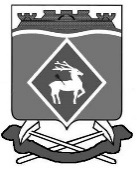 РОССИЙСКАЯ  ФЕДЕРАЦИЯРОСТОВСКАЯ ОБЛАСТЬМУНИЦИПАЛЬНОЕ ОБРАЗОВАНИЕ «БЕЛОКАЛИТВИНСКИЙ РАЙОН»АДМИНИСТРАЦИЯ БЕЛОКАЛИТВИНСКОГО РАЙОНА ПОСТАНОВЛЕНИЕ16.09.2019		                                  № 1498                            г.  Белая КалитваО создании комиссии по делам несовершеннолетних и защите их прав при Администрации Белокалитвинского районаВ соответствии с Федеральным законом от 24.06.1999 № 120-ФЗ «Об основах системы профилактики безнадзорности и правонарушений несовершеннолетних», Областным законом от 26.12.2005 № 425-ЗС «О комиссиях по делам несовершеннолетних и защите их прав в Ростовской области» и в целях приведения в соответствие нормативной правовой базы Администрации Белокалитвинского района,ПОСТАНОВЛЯЮ:1. Создать комиссию по делам несовершеннолетних и защите их прав при Администрации Белокалитвинского района.2. Утвердить состав комиссии по делам несовершеннолетних и защите их прав при Администрации Белокалитвинского района (приложение № 1).3.  Утвердить Положение о комиссии по делам несовершеннолетних и защите их прав при Администрации Белокалитвинского района (приложение № 2).4. Признать утратившими силу постановления Администрации Белокалитвинского района согласно перечню (приложение № 3).5. Настоящее постановление вступает в силу после официального опубликования.6. Контроль за исполнением постановления возложить на заместителя главы Администрации Белокалитвинского района по социальным вопросам                              Керенцеву Е.Н.Глава Администрации  района					О.А. МельниковаВерно:Управляющий  делами								Л.Г. ВасиленкоПриложение № 1                                                                                    к постановлению Администрации        Белокалитвинского района                                                                                                   от 16. 09.2019   № 1498        С О С Т А В комиссии по делам несовершеннолетних и защите их прав при АдминистрацииБелокалитвинского района                                                                                                     Приложение № 2                                                                     к постановлению Администрации                                                                                                                                                                                                               Белокалитвинского района                                                                                               от _16. 09. 2019  № 1498ПОЛОЖЕНИЕо комиссии по делам несовершеннолетних и защите их прав при Администрации Белокалитвинского района1. Комиссия по делам несовершеннолетних и защите их прав  при Администрации Белокалитвинского района (далее – комиссия) является постоянно действующим коллегиальным совещательным органом системы профилактики безнадзорности и правонарушений несовершеннолетних (далее – система профилактики),  обеспечивающим координацию деятельности органов и учреждений системы профилактики, направленной на предупреждение безнадзорности, беспризорности, правонарушений и антиобщественных действий несовершеннолетних, выявление и устранение причин и условий, способствующих этому, обеспечение защиты прав и законных интересов несовершеннолетних, социально-педагогической реабилитации несовершеннолетних, находящихся в социально опасном положении, выявление и пресечение случаев вовлечения несовершеннолетних в совершение преступлений других противоправных и (или антиобщественных действий, а также случаев склонения их к суицидальным действиям.2. Комиссия создаётся Главой Администрации Белокалитвинского района,  в своей деятельности руководствуется Конституцией Российской Федерации, международными договорами Российской Федерации и ратифицированными ею международными соглашениями в сфере защиты прав детей, федеральными конституционными законами, федеральными законами, указами и распоряжениями Президента Российской Федерации, постановлениями и распоряжениями Правительства Российской Федерации, областными законами, указами и распоряжениями Губернатора Ростовской области, постановлениями и распоряжениями Правительства Ростовской области, постановлениями и распоряжениями Администрации Белокалитвинского района, регулирующими вопросы профилактики безнадзорности и правонарушений несовершеннолетних, защиты их прав, а также настоящим Положением.3. Деятельность комиссии основывается на принципах законности, демократизма, поддержки семьи с несовершеннолетними детьми и взаимодействия с ней, гуманного обращения с несовершеннолетними, индивидуального подхода к несовершеннолетним с соблюдением конфиденциальности полученной информации, государственной поддержки деятельности органов местного самоуправления и общественных объединений по профилактике безнадзорности и правонарушений несовершеннолетних, обеспечения ответственности должностных лиц и граждан за нарушение прав и законных интересов несовершеннолетних.4. Порядок рассмотрения комиссией материалов (дел), не связанных с делами об административных правонарушениях, определяется законодательством Ростовской области, если иное не установлено федеральным законодательством.5.  Основными задачами комиссии являются:предупреждение безнадзорности, беспризорности, правонарушений и антиобщественных действий несовершеннолетних, проживающих на территории Белокалитвинского района, выявление и устранение причин и условий, способствующих этому; обеспечение защиты прав и законных интересов несовершеннолетних; социально-педагогическая реабилитация несовершеннолетних, находящихся в социально опасном положении, в том числе, связанном с немедицинским потреблением наркотических средств и психотропных веществ; выявление и пресечение случаев вовлечения несовершеннолетних в совершение преступлений, других противоправных и (или антиобщественных действий, а также случаев склонения их к суицидальным действиям. 6. Для решения возложенных задач комиссия:организует осуществление мер по защите и восстановлению прав и законных интересов несовершеннолетних, защите их от всех форм дискриминации, физического или психического насилия, оскорбления, грубого обращения, сексуальной и иной эксплуатации, выявлению и устранению причин и условий, способствующих безнадзорности, беспризорности, правонарушениям и антиобщественным действиям несовершеннолетних;утверждает межведомственные программы и координируют проведение индивидуальной профилактической работы органов и учреждений системы профилактики в отношении несовершеннолетних и семей с несовершеннолетними детьми, находящихся в социально опасном положении, по предупреждению случаев насилия и всех форм посягательств на жизнь, здоровье и половую неприкосновенность несовершеннолетних, привлекают социально ориентированные общественные объединения к реализации планов индивидуальной профилактической работы и контролируют их выполнение;участвует в разработке и реализации целевых программ, направленных на защиту прав и законных интересов несовершеннолетних, профилактику их безнадзорности, беспризорности, правонарушений и антиобщественных действий;подготавливает совместно с соответствующими органами или учреждениями представляемые в суд материалы по вопросам, связанным с содержанием несовершеннолетних в специальных учебно-воспитательных учреждениях закрытого типа, а также по иным вопросам, предусмотренным законодательством Российской Федерации;принимает решения о проведении в отношении несовершеннолетних, указанных в подпунктах 2, 4, 6, 8 пункта 1 статьи 5 Федерального закона «Об основах системы профилактики безнадзорности и правонарушений несовершеннолетних», родителей или законных представителей несовершеннолетних в случаях совершения ими в присутствии несовершеннолетнего противоправных и (или) антиобщественных действия, оказывающих отрицательное влияние на поведение несовершеннолетнего, разъяснительной работы по вопросу о недопустимости совершения действий, ставших основанием для применения меры воздействия, и правовых последствий их совершения;рассматривает вопросы, связанные с отчислением несовершеннолетних обучающихся из организаций, осуществляющих образовательную деятельность, в случаях, предусмотренных Федеральным законом «Об образовании в Российской Федерации», и иных вопросов, связанных с их обучением;даёт согласие на отчисление несовершеннолетних обучающихся, достигших возраста 15 лет и не получивших основного общего образования, организациям, осуществляющим образовательную деятельность;даёт при наличии согласия родителей (законных представителей) несовершеннолетнего обучающегося и органа местного самоуправления, осуществляющего управление в сфере образования, согласие на оставление несовершеннолетними, достигшими возраста 15 лет, общеобразовательных организаций до получения основного общего образования. Комиссия принимает совместно с родителями (законными представителями) несовершеннолетних, достигших возраста 15 лет и оставивших общеобразовательные организации до получения основного общего образования, и органами местного самоуправления, осуществляющими управление в сфере образования, не позднее чем в месячный срок меры по продолжению освоения несовершеннолетними образовательной программы основного общего образования в иной форме обучения и с согласия их родителей (законных представителей) по трудоустройству таких несовершеннолетних;обеспечивает оказание помощи в трудовом и бытовом устройстве несовершеннолетних, освобожденных из учреждений уголовно-исполнительной системы либо вернувшихся из специальных учебно-воспитательных учреждений, а также состоящих на учете в уголовно-исполнительных инспекциях, содействия в определении форм устройства других несовершеннолетних, нуждающихся в помощи государства, оказание помощи по трудоустройству  несовершеннолетних (с их согласия), а также осуществление иных функций по социальной реабилитации несовершеннолетних, которые предусмотрены законодательством Российской Федерации и Ростовской области;принимает решения на основании заключения психолого-медико-педагогической комиссии о направлении несовершеннолетних в возрасте от 8 до 18 лет, нуждающихся в специальном педагогическом подходе, в специальные учебно-воспитательные учреждения открытого типа с согласия родителей (законных представителей), а также самих несовершеннолетних в случае достижения ими возраста 14 лет;принимает постановления об отчислении несовершеннолетних из специальных учебно-воспитательных учреждений открытого типа;подготавливает и направляет в органы государственной власти субъектов Российской Федерации и органы местного самоуправления в порядке, установленном законодательством субъектов Российской Федерации, отчеты о работе по профилактике безнадзорности и правонарушений несовершеннолетних на территории Белокалитвинского района;рассматривает информацию (материалы) о фактах совершения несовершеннолетними, не подлежащими уголовной ответственности в связи с недостижением возраста наступления уголовной ответственности, общественно опасных деяний и принимают решения о применении к ним мер воспитательного воздействия или о ходатайстве перед судом об их помещении в специальные учебно-воспитательные учреждения закрытого типа, а также ходатайства, просьбы, жалобы и другие обращения несовершеннолетних или их родителей (законных представителей), относящиеся к установленной сфере деятельности комиссий;рассматривает дела об административных правонарушениях, совершенных несовершеннолетними, их родителями (законными представителями) либо иными лицами, отнесенных Кодексом Российской Федерации об административных правонарушениях и законами субъектов Российской Федерации об административной ответственности к компетенции комиссий;обращается в суд по вопросам возмещения вреда, причиненного здоровью несовершеннолетнего, его имуществу, и (или) морального вреда в порядке, установленном законодательством Российской Федерации;согласовывает направляемые в суд мотивированные представления или заключения администрации специального учебно-воспитательного учреждения закрытого типа по вопросам:а) продления срока пребывания несовершеннолетнего в указанном учреждении;б) прекращения пребывания несовершеннолетнего в указанном учреждении;в) перевода несовершеннолетнего в другое специальное учебно-воспитательное учреждение закрытого типа;г) восстановлении срока пребывания несовершеннолетнего в указанном учреждении;даёт совместно с соответствующей государственной инспекцией труда согласие на расторжение трудового договора с работниками в возрасте до 18 лет по инициативе работодателя (за исключением случаев ликвидации организации или прекращения деятельности индивидуального предпринимателя);участвует в разработке проектов нормативных правовых актов по вопросам защиты прав и законных интересов несовершеннолетних;осуществляет иные полномочия, установленные законодательством Российской Федерации или субъекта Российской Федерации.7. Комиссия в пределах своей компетенции имеет право:запрашивать в установленном порядке у органов местного самоуправления, органов и учреждений системы профилактики безнадзорности и правонарушений несовершеннолетних, а также организаций информацию, материалы и документы, связанные с осуществлением деятельности по профилактике безнадзорности и правонарушений несовершеннолетних; заслушивать представителей органов местного самоуправления, органов и учреждений системы профилактики безнадзорности и правонарушений несовершеннолетних по вопросам, отнесенным к компетенции комиссии, и принимать соответствующие решения; принимать участие в работе по ресоциализации несовершеннолетних осужденных, содержащихся в воспитательных колониях, дислоцируемых в других субъектах Российской Федерации, и вправе в установленном порядке посещать указанные исправительные учреждения; представлять в установленном порядке соответствующим субъектам системы профилактики предложения о совершенствовании работы по    предупреждению безнадзорности, беспризорности, правонарушений и антиобщественных действий несовершеннолетних; осуществлять иные полномочия, предусмотренные законодательством Российской Федерации и Ростовской области. 8. В состав комиссии входят: председатель комиссии, заместитель (заместители) председателя комиссии, ответственный секретарь комиссии и члены комиссии. Ответственный секретарь работает на постоянной штатной основе и является муниципальным служащим. Ответственным секретарём комиссии должно быть лицо, имеющее высшее юридическое или педагогическое образование и опыт работы с несовершеннолетними не менее 3 лет.Членами комиссии могут быть руководители (их заместители) органов и учреждений системы профилактики, представители иных государственных (муниципальных) органов и учреждений, представители общественных объединений, религиозных конфессий, граждане, имеющие опыт работы с несовершеннолетними, депутаты соответствующих представительных органов, а также другие заинтересованные лица.9. Председатель комиссии:осуществляет руководство деятельностью комиссии;председательствует на заседании комиссии и организует ее работу;имеет право решающего голоса при голосовании на заседании комиссии;представляет комиссию в государственных органах, органах местного самоуправления и иных организациях;утверждает повестку заседания комиссии;назначает дату заседания комиссии;дает заместителю председателя комиссии, ответственному секретарю комиссии, членам комиссии обязательные к исполнению поручения по вопросам, отнесенным к компетенции комиссии;представляет уполномоченным органам (должностным лицам) предложения по формированию персонального состава комиссии;осуществляет контроль за исполнением плана работы комиссии, подписывает постановления комиссии;обеспечивает представление установленной отчетности о работе по профилактике безнадзорности и правонарушений несовершеннолетних в  порядке, установленном законодательством Российской Федерации и  нормативными правовыми актами Ростовской области.10. Заместитель председателя комиссии:выполняет поручения председателя комиссии;исполняет обязанности председателя комиссии в его отсутствие;обеспечивает контроль за исполнением постановлений комиссии;обеспечивает контроль за своевременной подготовкой материалов для рассмотрения на заседании комиссии.11. Ответственный секретарь комиссии:осуществляет подготовку материалов для рассмотрения на заседании комиссии;выполняет поручения председателя и заместителя председателя комиссии;отвечает за ведение делопроизводства комиссии;оповещает членов комиссии и лиц, участвующих в заседании комиссии, о времени и месте заседания, проверяет их явку, знакомит с материалами по вопросам, вынесенным на рассмотрение комиссии;осуществляет подготовку и оформление проектов постановлений, принимаемых комиссией по результатам рассмотрения соответствующего вопроса на заседании;обеспечивает вручение копий постановлений комиссии.12. Члены комиссии обладают равными правами при рассмотрении и обсуждении вопросов, отнесенных к компетенции комиссии, и осуществляют следующие функции:участвуют в заседании комиссии и его подготовке;предварительно (до заседания комиссии) знакомятся с материалами по вопросам, выносимым на ее рассмотрение;вносят предложения об отложении рассмотрения вопроса (дела) и о запросе дополнительных материалов по нему;вносят предложения по совершенствованию работы по профилактике безнадзорности и правонарушений несовершеннолетних, защите их прав и законных интересов, выявлению и устранению причин и условий, способствующих безнадзорности и правонарушениям несовершеннолетних;участвуют в обсуждении постановлений, принимаемых комиссией по рассматриваемым вопросам (делам), и голосуют при их принятии;составляют протоколы об административных правонарушениях в случаях и порядке, предусмотренных Кодексом Российской Федерации об административных правонарушениях;посещают организации, обеспечивающие реализацию несовершеннолетними их прав на образование, труд, отдых, охрану здоровья и медицинскую помощь, жилище и иных прав, в целях проверки поступивших в комиссию сообщений о нарушении прав и законных интересов несовершеннолетних, наличии угрозы в отношении их жизни и здоровья, ставших известными случаях применения насилия и других форм жестокого обращения с несовершеннолетними, а также в целях выявления причин и условий, способствовавших нарушению прав и законных интересов несовершеннолетних, их безнадзорности и совершению правонарушений;выполняют поручения председателя комиссии.13. Председатель комиссии несет персональную ответственность за организацию работы комиссии и представление отчетности о состоянии профилактики безнадзорности и правонарушений несовершеннолетних в соответствии с законодательством Российской Федерации и Ростовской области.14. Организация деятельности комиссии осуществляется в соответствии с планом работы. План работы составляется на 1 год на основании поступивших предложений от членов комиссии, органов системы профилактики безнадзорности и правонарушений несовершеннолетних, рассматривается на заседании комиссии и утверждается ее председателем.15. Заседания комиссии проводятся в соответствии с планом работы не реже 1 раза в месяц, а также по мере необходимости. Заседание комиссии считается правомочным, если на нём присутствует не менее половины её членов.16.  Члены комиссии участвуют в ее заседаниях без права замены.17. На заседании комиссии председательствует ее председатель либо заместитель председателя комиссии.18. Решения комиссии принимаются большинством голосов присутствующих на заседании членов комиссии.19. Протокол заседания комиссии подписывается председательствующим на заседании комиссии и секретарем заседания комиссии.20. Решения комиссии оформляются в форме постановлений, в которых указываются:наименование комиссии;дата;время и место проведения заседания;сведения о присутствующих и отсутствующих членах комиссии;сведения об иных лицах, присутствующих на заседании;вопрос повестки дня, по которому вынесено постановление;содержание рассматриваемого вопроса;выявленные по рассматриваемому вопросу нарушения прав и законных интересов несовершеннолетних (при их наличии);сведения о выявленных причинах и условиях, способствующих безнадзорности, беспризорности, правонарушениям и антиобщественным действиям несовершеннолетних (при их наличии);решение, принятое по рассматриваемому вопросу;меры, направленные на устранение причин и условий, способствующих безнадзорности, беспризорности, правонарушениям и антиобщественным действиям несовершеннолетних, которые должны предпринять   соответствующие органы или учреждения системы профилактики;сроки, в течение которых должны быть приняты меры, направленные на устранение причин и условий, способствующих безнадзорности, беспризорности, правонарушениям и антиобщественным действиям несовершеннолетних.21. Постановления комиссии направляются членам комиссии, в органы и учреждения системы профилактики и иным заинтересованным лицам, и организациям.22. Постановления, принятые комиссией, обязательны для исполнения органами и учреждениями системы профилактики.23. Органы и учреждения системы профилактики обязаны сообщить комиссии о мерах, принятых по исполнению постановления, в указанный в нем срок.24. Постановление комиссии может быть обжаловано в порядке, установленном законодательством Российской Федерации.25. Комиссия ежегодно подготавливает и не позднее 1 марта года, следующего за отчетным, направляет отчет о работе по профилактике безнадзорности и правонарушений несовершеннолетних на территории Белокалитвинского района в Собрание депутатов Белокалитвинского района и размещает данный отчет на официальном сайте Администрации Белокалитвинского района в информационно-телекоммуникационной сети «Интернет».26. Комиссия имеет бланк и печать со своим наименованием.Приложение № 3к постановлению Администрации Белокалитвинского районаот _16. 09.2019 № 1498ПЕРЕЧЕНЬпостановлений Администрации Белокалитвинского района, признанных утратившими силу1. Постановление Администрации Белокалитвинскогог района от 02.04.2012 № 94 «Об утверждении состава муниципальной межведомственной комиссии по делам несовершеннолетних и защите их прав при Администрации Белокалитвинского района». 2. Постановление Администрации Белокалитвинского района от 28.01.2013                 № 57 «О внесении изменений в постановление Администрации Белокалитвинского района от 02.04.2012 № 94».3. Постановление Администрации Белокалитвинского района от 29.07.2013                № 1219 «О внесении изменений в постановление Администрации Белокалитвинского района от 02.04.2012 № 94».4. Постановление Администрации Белокалитвинского района от 16.09.2013               № 1560 «О внесении изменений в постановление Администрации Белокалитвинского 5айона от 02.04.2012 № 94».4. Постановление Администрации Белокалитвинского района от 03.02.2014                № 125 «О внесении изменений в постановление Администрации Белокалитвинского района от 02.04.2012 № 94».6. Постановление Администрации Белокалитвинского района от 24.03.2014              № 487 «О внесении изменений в постановление Администрации Белокалитвинского района от 02.04.2012 № 94».7. Постановление Администрации Белокалитвинского района от 15.09.2014             № 1646 «О внесении изменений в постановление Администрации Белокалитвинского района от 02.04.2012 № 94».8. Постановление Администрации Белокалитвинского района от 15.12.2014              № 2425 «О внесении изменений в постановление Администрации Белокалитвинского района от 02.04.2012 № 94».9. Постановление Администрации Белокалитвинского района от 06.07.2015                       № 1052 «О внесении изменений в постановление Администрации Белокалитвинского района от 02.04.2012 № 94».10. Постановление Администрации Белокалитвинского района от 17.08.2015 № 1285 «О внесении изменений в постановление Администрации Белокалитвинского района от 02.04.2012 № 94».11. Постановление Администрации Белокалитвинского района от 19.01.2016 № 10 «О внесении изменений в постановление Администрации Белокалитвинского района от 02.04.2012 № 94».12. Постановление Администрации Белокалитвинского района от 06.02.2017 № 101 «О внесении изменений в постановление Администрации Белокалитвинского района от 02.04.2012 № 94».13. Постановление Администрации Белокалитвинского района от 31.05.2018 № 833 «О внесении изменений в постановление Администрации Белокалитвинского района от 02.04.2012 № 94».14. Постановление Администрации Белокалитвинского района от 09.07.2018 № 1116 «О внесении изменений в постановление Администрации Белокалитвинского района от 02.04.2012 № 94».15. Постановление Администрации Белокалитвинского района от 25.02.2019 № 239 «О внесении изменений в постановление Администрации Белокалитвинского района от 02.04.2012 № 94».16. Постановление Администрации Белокалитвинского района от 15.04.2019 № 588 «О внесении изменений в постановление Администрации Белокалитвинского района от 02.04.2012 № 94».17. Постановление Администрации Белокалитвинского района от 05.09.2016                  № 1208 «Об утверждении Положения о муниципальной межведомственной комиссии по делам несовершеннолетних и защите их прав при Администрации Белокалитвинского района».18. Постановление Администрации Белокалитвинского района от 08.04.2019       № 550 «О внесении изменений в постановление Администрации Белокалитвинского района от 05.09.2016 № 1208».КеренцеваЕлена Николаевна- заместитель главы Администрации Белокалитвинского района по социальным вопросам, председатель комиссииДоманова Татьяна Семёновна- начальник Отдела образования Администрации Белокалитвинского района, заместитель председателя комиссии- ведущий специалист по делам несовершеннолетних и защите их прав Администрации Белокалитвинского района, ответственный секретарь комиссииЧлены комиссии:Члены комиссии:Быкадорова Людмила Леонидовна- депутат Собрания депутатов Белокалитвинского района (по согласованию)Герасимов Александр Николаевич-    директор государственного бюджетного учреждения социального обслуживания населения Ростовской области «Социально-реабилитационный центр для несовершеннолетних Белокалитвинского района» (по согласованию)ГетманСветлана Ивановна- директор муниципального бюджетного учреждения «Центр психолого-педагогической, медицинской и социальной помощи» (по согласованию)Ефименко Марина Александровна- заведующий стационарным наркологическим отделением в г. Белая Калитва Шахтинского филиала государственного бюджетного учреждения здравоохранения Ростовской области «Наркологический диспансер»                                         (по согласованию)Замковая                                           Галина Александровна- начальник отделения по делам несовершеннолетних Отдела министерства внутренних дел России по Белокалитвинскому району (по согласованию)Каюдин Олег Эдуардович-  председатель административной комиссии, Администрации Белокалитвинского района, заместитель главы Администрации района по жилищно-коммунальному хозяйствуКушнарева Татьяна Алексеевна- начальник управления социальной защиты населения Администрации Белокалитвинского района Лукьянова Татьяна Игоревна-   ведущий специалист по охране прав детства Отдела образования Администрации Белокалитвинского района (по согласованию)Мигулина Елена Васильевна- председатель Профсоюза работников образования Белокалитвинского района (по согласованию)Михайлов Владимир Александрович- начальник филиала по Белокалитвинскому району федерального казённого учреждения уголовно-исполнительная инспекция Главного управления федеральной службы исполнения наказания России по Ростовской области (по согласованию)Подоляк Андрей Владимирович- руководитель Белокалитвинского межрайонного                     следственного отдела следственного управления Следственного комитета Российской Федерации по   Ростовской области (по согласованию)                                             Попов Роман Игоревич- инспектор отделения по делам несовершеннолетних Лиховского линейного Отдела министерства внутренних дел России на транспорте (по согласованию)Попова Ирина Анатольевна- заместитель главного врача муниципального бюджетного учреждения здравоохранения Белокалитвинского района «Центральная районная больница» (по согласованию)Рудаков Сергей Александрович- начальник отдела надзорной деятельности и профилактической работы по Белокалитвинскому району Главного управления министерства чрезвычайных ситуаций России по Ростовской области (по согласованию)Тарасенко Дмитрий Георгиевич- директор государственного казённого учреждения Ростовской области «Центр занятости населения города Белая Калитва» (по согласованию)Хохлачёв Алексей Иванович- командир отделения казачьей дружины Белокалитвинского района войскового казачьего общества «Всевеликое войско Донское» (по согласованию)Чуваева Наталья Фёдоровна- начальник службы по физической культуре, спорту и делам молодёжи Администрации Белокалитвинского районаЯцкова Татьяна Вячеславна- начальник Отдела культуры Администрации Белокалитвинского района.Управляющий делами                                      Л.Г.ВасиленкоУправляющий делами                                      Л.Г.ВасиленкоУправляющий делами                                      Л.Г.Василенко